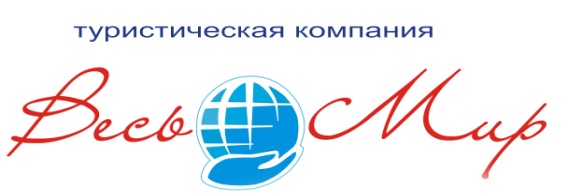 РТ, 420107, г Казань, ул. Спартаковская, д. 2, оф. 312е-mail: allworld-tour@mail.ruсайт: www.vesmirkazan.ruтелефакс:  (843) 296-93-70; 8 (900) 325-27-30______________________________________________________________________________________Цены на путевки в санаторий "Набережные Челны" в 2022 годуПолную информацию по санаторию смотрите здесь…Пенсионерам: специальные заезды по специальным ценам с трансфером из Казани! (см. здесь…)*-не во всех номерах.Цены действуют  с 11.01.2022г.Расчётный период:  сутки (для путевок «Санаторная» и «Стационарная»), от 10 дней (для путевок «Золотой возраст»).						Расчетный час: 8.00 заезд, 0.00-выезд       Путевка на санаторное лечениена 10 дней  при 2-х местном размещении –  32 500 рублей / на 1 человека, на 1 день – 3 250 рублей / на 1 человека (цены действительны с 01.02.22)на 10 дней  при 1-местном размещении (без подселения) –  40 600 рублей, на 1 день – 4 060 рублей (цены действительны с 01.02.22)(требуется оформление санаторно-курортной карты)Проживание в стандартном 2-х местном номере  – 10 днейДиетическое питание – 10 днейНаблюдение врача  – 3 разаПрием минеральной воды – 10 дней.Лечение(лечение назначается врачом индивидуально каждому пациенту с учетом показаний и противопоказаний и с учетом совместимости процедур;количество процедур назначается согласно медицинским стандартам).Ингаляции или галотерапия или спелеотерапия (по показаниям) – 7 разЛечебная гимнастика или скандинавская ходьба – 7 разОдин из видов массажа: классический (ручной 2,5 ед.), аппаратный – 7 разБальнеотерапия (один из видов лечебных ванн: минеральные, хвойные, лекарственные, жемчужные) – 7 разОдин из видов аппаратной терапии (по показаниям) – 7 раз.Озокеритолечение или грязелечение – 7 разБассейн – 2 разаСауна – 2 разаФиточай – 7 разКислородный коктейль – 7 раз.Путевка «Золотой возраст», санаторно-курортная карта не требуется.В стоимость обслуживания включены следующие услуги:Проживание – 10 дней.Питание диетическое. Осмотр лечащего врача – 3 раза.  Обследование: общий анализ мочи – 1 раз, общий анализ крови – 1 раз, ЭКГ – 1 раз, анализ крови на RW – 1 раз.Лечение(согласно показаниям и назначению врача): физиолечение: электролечение (1 вид по назначению врача) – 8 раз; грязелечение или озокерит, или криотерапия местная (одна из указанных процедур по назначению врача) – 8 раз; массаж ручной (1 область по назначению врача) – 7 раз; внутривенное капельное введение лекарственных препаратов через день – 5 раз; внутривенное струйное введение лекарственных препаратов – 10 раз (ежедневно, по показаниям); внутримышечное введение лекарственных препаратов – 10 раз (ежедневно, по показаниям). Список медикаментов по показаниям: пирацетам 20%, магния сульфат 25%, В1, В6, никотиновая кислота 1%, калия хлорид 4%, натрия хлорид 09% - 200 мл. Внутривенное капельное введение лекарственных средств, не входящих в программу, возможно по назначению врача. Медикаменты и системы для введения приобретаются гостями (отдыхающими) за отдельную плату. Путевка «Гармония», требуется санаторно-курортная карта.В стоимость обслуживания включены следующие услуги:Проживание – 10 дней.Питание диетическое. Осмотр лечащего врача – 3 раза.  Прием минеральной воды  - 2 бутылки по 1,5 литра на весь период пребывания (10 дней).Лечение(согласно показаниям и назначению врача): фиточай – 5 раз, кислородный коктейль – 5 раз, физиолечение: электролечение (1 вид по назначению врача) – 8 раз, ингаляции или галотерапия, или гипокситерапия, или спелиотерапия (одна из указанных процедур по назначению врача) – 5 раз; массаж: массаж ручной (1 область по назначению врача) – 4 раза, массаж аппаратный (1 область по назначению врача) – 4 раза; ЛФК (лечебная гимнастика или скандинавская ходьба) – 8 раз; озонотерапия (по показаниям) – 5 раз. Путевка «Санаторная», требуется санаторно-курортная карта. В стоимость обслуживания включены следующие услуги: Проживание. Усиленное диетическое питание.Наблюдение врача.Прием минеральной воды.Лечение (согласно показаниям и назначению врача): ингаляции или галотерапия, или гипокситерапия, или спелеотерапия – 7 раз; лечебная гимнастика или скандинавская ходьба – 8 раз; один из видов массажа: классический, аппаратный – 7 раз; один из видов лечебных ванн: минеральные, хвойные, лекарственные, жемчужные – 8 раз; один из видов аппаратной терапии – 8 раз; озокеритолечение или грязелечение – 8 раз; бассейн – 2 раза; сауна – 2 раза; фиточай – 9 раз; кислородный коктейль – 9 раз.Путевка «Стационарная», санаторно-курортная карта не требуется.
В стоимость обслуживания включены следующие услуги: 
Проживание. Усиленное диетическое питание.
Наблюдение врача.
Наблюдение дежурной медсестры.
Обследование (план обследования составляется индивидуально каждому пациенту): клинический анализ крови, ИФА-анализы крови на гормоны, онкомаркеры и др., биохимический анализ крови, кровь на гепатиты, ВИЧ, RW, ЭКГ, ЭХО-КС, УЗИ всех органов, дыхательные пробы, аудиометрия, консультация узких специалистов (в том числе уролога и гинеколога с забором мазков), суточное мониторирование ЭКГ по Холтеру, консультации узких специалистов, ФГДС, ФЛГ (или R-графия), УЗДГЛечение (лечение назначается врачом индивидуально каждому пациенту с учетом показаний и противопоказаний и с учетом совместимости процедур; количество процедур назначается согласно медицинским стандартам; при наличии противопоказаний проводится только медикаментозное лечение): внутривенное капельное, внутримышечное введение лекарственных препаратов (медикаменты в стоимость путевки не входят), фитотерапия, ингаляции, галотерапия, спелеотерапия, лечебная физкультура, микроклизмы, ударно-волновая терапия, аппаратный массаж, ручной массаж, бальнеотерапия, электролечение, озокеритолечение, грязелечение. Условия обслуживания:
Расчетный час: 08:00 заезд, 00:00 выезд. Расчетный период – сутки или от 10 суток. Документы на заселение: Путевка или Ваучер, документы, удостоверяющие личность ВСЕХ участников тура (паспорт, свидетельство о рождении), страховой медицинский полис, санаторно-курортная карта при необходимости  (см. описание путевок, давностью не более 1-го  месяца). Условные обозначения: основное место: «2» – 2-х спальная кровать, «1» – 1-спальная кровать, доп. место: «2» – диван, «1» – кресло-кровать.